ք. Երևան                                                                                                «11» մարտ 2024թ.ԳԻՏԱԿԱՆ ԱՍՏԻՃԱՆՆԵՐԻ ՇՆՈՐՀՈՒՄԸ ՀԱՍՏԱՏԵԼՈՒԵՎ ԴԻՊԼՈՄՆԵՐՈՎ ԱՄՐԱԳՐԵԼՈՒ ՄԱՍԻՆՂեկավարվելով «Գիտական և գիտատեխնիկական գործունեության մասին» օրենքի 15.1-ին հոդվածի 2-րդ մասի 6-րդ կետով, Հայաստանի Հանրապետության կառավարության 1997 թվականի օգոստոսի 8-ի հ. 327 որոշմամբ հաստատված «Հայաստանի Հանրապետությունում գիտական աստիճանների շնորհման կարգի» 36-րդ կետով, ինչպես նաև հիմք ընդունելով՝ Երևանի պետական համալսարանում գործող ԲՈԿ-ի 050 Մաթեմատիկայի մասնագիտական խորհրդի որոշումը Գարիկ Լևոնի Ադամյանին ֆիզիկամաթեմատիկական գիտությունների թեկնածուի (Ը.00.08 թվանիշով) գիտական աստիճան շնորհելու մասին և Հետբուհական կրթության որակի ապահովման բաժնի հ. 23 եզրակացությունը:Երևանի պետական համալսարանում գործող ԲՈԿ-ի 051 Կենսաֆիզիկայի մասնագիտական խորհրդի որոշումը Զվարթ Հովհաննեսի Մովսիսյանին կենսաբանական գիտությունների թեկնածուի (Գ.00.02 թվանիշով) գիտական աստիճան շնորհելու մասին և Հետբուհական կրթության որակի ապահովման բաժնի հ. 24 եզրակացությունը:Հայաստանի ազգային պոլիտեխնիկական համալսարանում գործող ԲՈԿ-ի 031 Մետալուրգիայի և նյութագիտության մասնագիտական խորհրդի որոշումը Գրիգոր Հովհաննեսի Ասչյանին տեխնիկական գիտությունների թեկնածուի (Ե.16.01 թվանիշով) գիտական աստիճան շնորհելու մասին և Հետբուհական կրթության որակի ապահովման բաժնի հ. 25 եզրակացությունը:Երևանի պետական համալսարանում գործող ԲՈԿ-ի 005 Երկրագիտության մասնագիտական խորհրդի որոշումը Գայանե Աշոտի Մելքոնյանին աշխարհագրական գիտությունների թեկնածուի (ԻԴ.04.01 թվանիշով) գիտական աստիճան շնորհելու մասին և Հետբուհական կրթության որակի ապահովման բաժնի հ. 26 եզրակացությունը:Երևանի պետական համալսարանում գործող ԲՈԿ-ի 012 Գրականագիտության մասնագիտական խորհրդի որոշումը Ալեքսանդր Բորիսի Տանխիլևիչին բանասիրական գիտությունների թեկնածուի (Ժ.01.04 թվանիշով) գիտական աստիճան շնորհելու մասին և Հետբուհական կրթության որակի ապահովման բաժնի հ. 27 եզրակացությունը:Երևանի պետական համալսարանում գործող ԲՈԿ-ի 066 Արտասահմանյան գրականության մասնագիտական խորհրդի որոշումը Նելլի Բակուրի Գալստյանին բանասիրական գիտությունների թեկնածուի (Ժ.01.07 թվանիշով) գիտական աստիճան շնորհելու մասին և Հետբուհական կրթության որակի ապահովման բաժնի հ. 28 եզրակացությունը:Հայ-ռուսական համալսարանում գործող ԲՈԿ-ի 063 Իրավագիտության մասնագիտական խորհրդի որոշումը Սարգիս Արմենի Արմենակյանին իրավաբանական գիտությունների թեկնածուի (ԺԲ.00.01 թվանիշով) գիտական աստիճան շնորհելու մասին և Հետբուհական կրթության որակի ապահովման բաժնի հ. 29 եզրակացությունը:Հայ-ռուսական համալսարանում գործող ԲՈԿ-ի 063 Իրավագիտության մասնագիտական խորհրդի որոշումը Մարտին Անդրանիկի Մանուկյանին իրավաբանական գիտությունների թեկնածուի (ԺԲ.00.02 թվանիշով) գիտական աստիճան շնորհելու մասին և Հետբուհական կրթության որակի ապահովման բաժնի հ. 30 եզրակացությունը:Հայ-ռուսական համալսարանում գործող ԲՈԿ-ի 063 Իրավագիտության մասնագիտական խորհրդի որոշումը Մարիա Սերգեյի Արեֆևային իրավաբանական գիտությունների թեկնածուի (ԺԲ.00.02 թվանիշով) գիտական աստիճան շնորհելու մասին և Հետբուհական կրթության որակի ապահովման բաժնի հ. 31 եզրակացությունը:Հայ-ռուսական համալսարանում գործող ԲՈԿ-ի 063 Իրավագիտության մասնագիտական խորհրդի որոշումը Էմմա Վլադիմիրի Բիցիևային իրավաբանական գիտությունների թեկնածուի (ԺԲ.00.02 թվանիշով) գիտական աստիճան շնորհելու մասին և Հետբուհական կրթության որակի ապահովման բաժնի հ. 32 եզրակացությունը:Երևանի պետական համալսարանում գործող ԲՈԿ-ի 058 Մանկավարժության մասնագիտական խորհրդի որոշումը Քրիստինա Մելսի Թորգոմյանին մանկավարժական գիտությունների թեկնածուի (ԺԳ.00.02 թվանիշով) գիտական աստիճան շնորհելու մասին և Հետբուհական կրթության որակի ապահովման բաժնի հ. 33 եզրակացությունը:Խ. Աբովյանի անվան հայկական պետական մանկավարժական համալսարանում գործող ԲՈԿ-ի 020 Մանկավարժության մասնագիտական խորհրդի որոշումը Աննա Սամվելի Հակոբյանին մանկավարժական գիտությունների թեկնածուի (ԺԳ.00.02 թվանիշով) գիտական աստիճան շնորհելու մասին և Հետբուհական կրթության որակի ապահովման բաժնի հ. 34 եզրակացությունը:ՀՀ ԳԱԱ Արվեստի ինստիտուտում գործող ԲՈԿ-ի 016 Արվեստագիտության մասնագիտական խորհրդի որոշումը Աննա Սերգեյի Օնանյանին արվեստագիտության թեկնածուի (ԺԷ.00.03 թվանիշով) գիտական աստիճան շնորհելու մասին և Հետբուհական կրթության որակի ապահովման բաժնի հ. 35 եզրակացությունը:Խ. Աբովյանի անվան հայկական պետական մանկավարժական համալսարանում գործող ԲՈԿ-ի 064 Հոգեբանության մասնագիտական խորհրդի որոշումը Լիլիթ Հայկի Խաչատրյանին հոգեբանական գիտությունների թեկնածուի (ԺԹ.00.03 թվանիշով) գիտական աստիճան շնորհելու մասին և Հետբուհական կրթության որակի ապահովման բաժնի հ. 36 եզրակացությունը:ՀՐԱՄԱՅՈՒՄ ԵՄ1. Հաստատել և դիպլոմներով ամրագրել՝Գարիկ Լևոնի Ադամյանի՝ ֆիզիկամաթեմատիկական գիտությունների թեկնածուի գիտական աստիճանը,Զվարթ Հովհաննեսի Մովսիսյանի՝ կենսաբանական գիտությունների թեկնածուի գիտական աստիճանը,Գրիգոր Հովհաննեսի Ասչյանի՝ տեխնիկական գիտությունների թեկնածուի գիտական աստիճանը,Գայանե Աշոտի Մելքոնյանի՝ աշխարհագրական գիտությունների թեկնածուի գիտական աստիճանը,Ալեքսանդր Բորիսի Տանխիլևիչի՝ բանասիրական գիտությունների թեկնածուի գիտական աստիճանը,Նելլի Բակուրի Գալստյանի՝ բանասիրական գիտությունների թեկնածուի գիտական աստիճանը,Սարգիս Արմենի Արմենակյանի՝ իրավաբանական գիտությունների թեկնածուի գիտական աստիճանը,Մարտին Անդրանիկի Մանուկյանի՝ իրավաբանական գիտությունների թեկնածուի գիտական աստիճանը,Մարիա Սերգեյի Արեֆևայի՝ իրավաբանական գիտությունների թեկնածուի գիտական աստիճանը,Էմմա Վլադիմիրի Բիցիևայի՝ իրավաբանական գիտությունների թեկնածուի գիտական աստիճանը, Քրիստինա Մելսի Թորգոմյանի՝ մանկավարժական գիտությունների թեկնածուի գիտական աստիճանը,Աննա Սամվելի Հակոբյանի՝ մանկավարժական գիտությունների թեկնածուի գիտական աստիճանը,Աննա Սերգեյի Օնանյանի՝ արվեստագիտության թեկնածուի գիտական աստիճանը,Լիլիթ Հայկի Խաչատրյանի՝ հոգեբանական գիտությունների թեկնածուի գիտական աստիճանը:ՆԱԽԱԳԱՀ`    					ՍԱՐԳԻՍ ՀԱՅՈՑՅԱՆ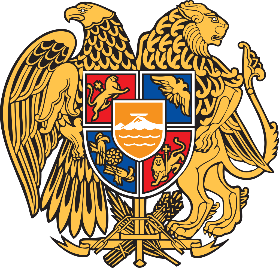 ԲԱՐՁՐԱԳՈՒՅՆ ԿՐԹՈՒԹՅԱՆ ԵՎ ԳԻՏՈՒԹՅԱՆ ԿՈՄԻՏԵՆ Ա Խ Ա Գ Ա Հ